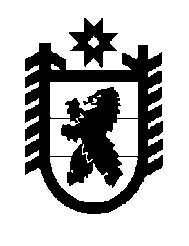 Российская Федерация Республика Карелия    РАСПОРЯЖЕНИЕГЛАВЫ РЕСПУБЛИКИ КАРЕЛИЯВнести в состав Комиссии по координации деятельности главных администраторов доходов бюджета Республики Карелия и местных бюджетов (далее – Комиссия), утвержденный распоряжением Главы Республики Карелия от 26 апреля 2017 года № 191-р (Собрание законодательства Республики Карелия, 2017, № 4, ст. 665; № 9, ст. 1770; 2018, № 9, ст. 1848), следующие изменения:включить в состав Комиссии следующих лиц:Гончаров О.В. – исполняющий обязанности руководителя Управления Федеральной службы судебных приставов по Республике Карелия (по согласованию);Кравченко И.В. – исполняющая обязанности руководителя Управления Федеральной налоговой службы по Республике Карелия (по согласованию);Третьякова С.С. – исполняющий обязанности заместителя Министра финансов Республики Карелия, секретарь Комиссии;2) исключить из состава Комиссии Галямова А.М., Гнедых А.В., Грищенкова А.В.           ГлаваРеспублики Карелия                                                          А.О. Парфенчиковг. Петрозаводск2  июля 2019 года№  368-р